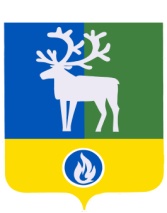 БЕЛОЯРСКИЙ РАЙОНХАНТЫ-МАНСИЙСКИЙ АВТОНОМНЫЙ ОКРУГ – ЮГРААДМИНИСТРАЦИЯ БЕЛОЯРСКОГО РАЙОНАКОМИТЕТ ПО ФИНАНСАМ И НАЛОГОВОЙ ПОЛИТИКЕ АДМИНИСТРАЦИИ БЕЛОЯРСКОГО РАЙОНАРАСПОРЯЖЕНИЕот _________ 2020 года                                                                                                       №__-рО внесении изменений в Перечень главных администраторов доходов бюджета Белоярского района на 2021 год и плановый период 2022 и 2023 годов, администрирование которых осуществляют территориальные органы федеральных органов исполнительной власти Российской ФедерацииВ соответствии с Бюджетным кодексом Российской Федерации
от 31 июля 1998 года № 145-ФЗ, приказом Министерства финансов Российской Федерации от 8 июня 2020 года № 99н «Об утверждении кодов (перечней кодов) бюджетной классификации Российской Федерации на 2021 год (на 2021 год и на плановый период 2022 и 2023 годов)»:Внести в приложение № 7 «Перечень главных администраторов доходов бюджета Белоярского района на 2021 год и плановый период 2022 и 2023 годов, администрирование которых осуществляют территориальные органы федеральных органов исполнительной власти Российской Федерации», утвержденный решением Думы Белоярского района                     от 3 декабря 2020 года № 61 «О бюджете Белоярского района на 2021 год и плановый период 2022 и 2023 годов» следующие изменения: наименования главных администраторов доходов бюджета Белоярского района изложить в следующей редакции:дополнить состав главных администраторов доходов бюджета Белоярского района:Контроль за выполнением распоряжения возложить на заместителя председателя Комитета по финансам и налоговой политике администрации Белоярского района по доходам Азанову Татьяну Михайловну.Настоящее распоряжение вступает в силу с 1 января 2021 года.Заместитель председателя Комитета по финансам и налоговой политике администрации Белоярского района по бюджету		    									   					   И.А. Плохих«Код главного администратора/ код бюджетной классификацииНаименование главных администраторов доходов бюджета Белоярского района048Федеральная служба по надзору в сфере природопользования076Федеральное агентство по рыболовству100Федеральное казначейство141Федеральная служба по надзору в сфере защиты прав потребителей и благополучия человека182Федеральная налоговая служба188Министерство внутренних дел Российской Федерации321Федеральная служба государственной регистрации, кадастра и картографии»;«Код главного администратора/ код бюджетной классификацииКод главного администратора/ код бюджетной классификацииНаименование главных администраторов доходов бюджета Белоярского района322322Федеральная служба судебных приставов3221 16 10123 01 0051 140Доходы от денежных взысканий (штрафов), поступающие в счет погашения задолженности, образовавшейся до 1 января 2020 года, подлежащие зачислению в бюджет муниципального образования по нормативам, действовавшим в 2019 году (доходы бюджетов муниципальных районов за исключением доходов, направляемых на формирование муниципального дорожного фонда, а также иных платежей в случае принятия решения финансовым органом муниципального образования о раздельном учете задолженности)».